                                                                                                                                                                  PARENT CODE OF CONDUCT 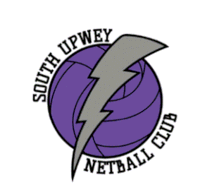 Last updated: May 2020You must ensure the standards of the Fair Play Code are applied by demonstrating the five core values that will lead to fair play for all:➢ Integrity➢ Respect➢ Responsibility➢ Fairness➢ SafetyIn addition to Netball Victoria’s General Code of Conduct, as a parent/guardian in any activity held by or under the auspices of Netball Victoria, Region, an Affiliated Association/League or Club you must meet the following requirements in regard to your conduct during any such activity or event.1. Fully comply with the Child Safety in Netball Code of Conduct.2. If your child is interested, encourage them to participate in the appropriate netball activity. However, if your child is not willing to participate, do not force him or her. Remember, children are involved in organised activity for their enjoyment, not yours.3. Focus upon your child’s effort and performance rather than the overall outcome of the event. This assists your child in setting realistic goals related to his/her ability by reducing the emphasis on winning.4. Teach your child that an honest effort is as important as victory, so that the result of each game is accepted without undue disappointment.5. Encourage your child to always play according to the rules.6. Never ridicule or yell at a child for making a mistake or losing a game.7. Remember that children learn best from example. Applaud good play by all players.8. If you disagree with an umpire or coach raise the issue through the appropriate channels rather than question their judgement and honesty in public.9. Support all efforts to remove verbal and physical abuse.10. Recognise and respect the value and importance of volunteer administrators, coaches, and umpires. They give up their time and resources to provide recreational activities for players and deserve your support.11. Be a model of good sports behaviour for children to copy.12. Be courteous in communication with administrators, coaches, players, and umpires. Teach children to do likewise.13. Support the use of age-appropriate development activities and modified rules.